Appendix 1 20/01237/RES Plots 8150, 8200, 9200 Alec Issigonis Way, Oxford Business ParkProposed block plan 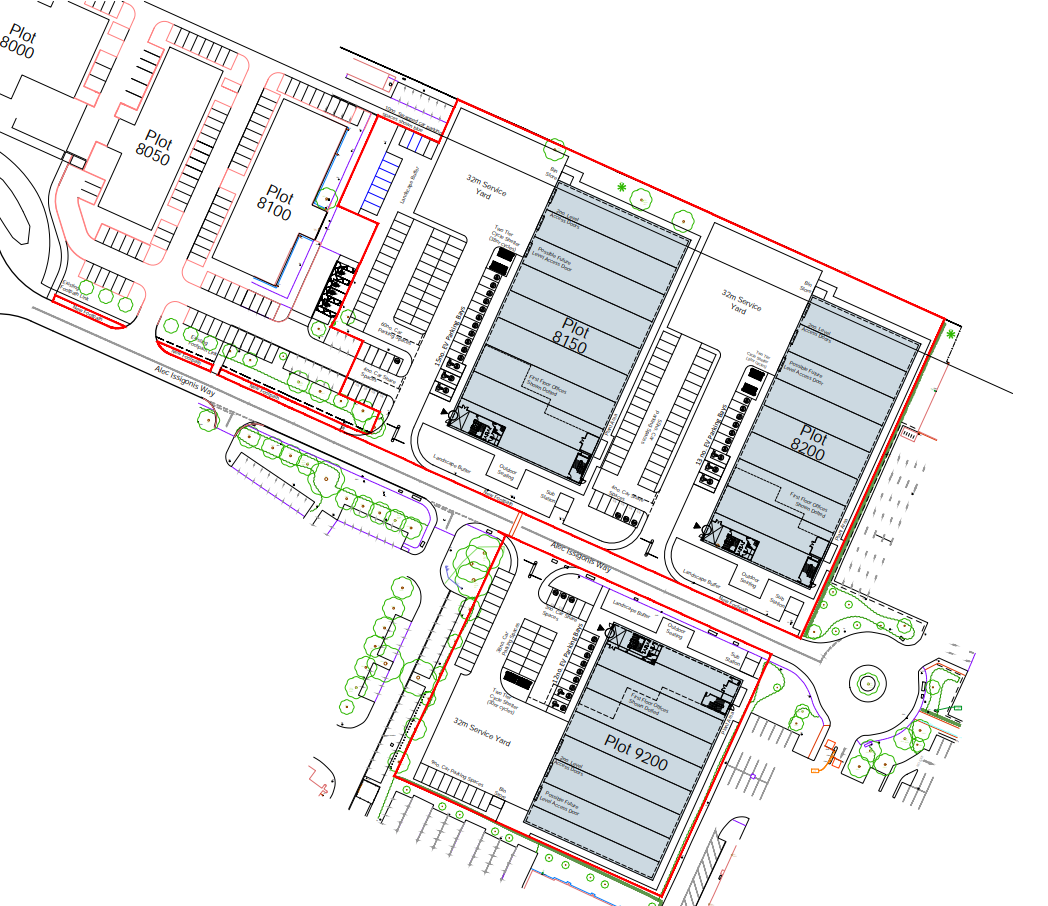 